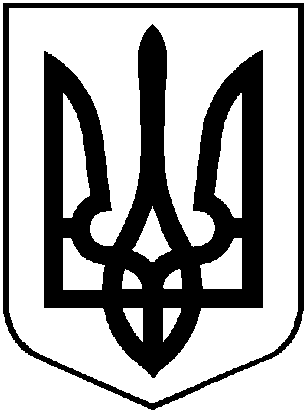 У К Р А Ї Н АХ М І Л Ь Н И Ц Ь К А   М І С Ь К А   Р А Д АВІННИЦЬКОЇ    ОБЛАСТІР І Ш Е Н Н Я №177928.04.2023 року						                 42 сесія міської радим. Хмільник                                                                                         8 скликання         Про розгляд клопотання ТОВ «Хмільницьке» щодо затвердження технічної документації із землеустрою щодо інвентаризації земель зайнятих польовими дорогамиРозглянувши клопотання генерального директора ТОВ «Хмільницьке» Рижука В.В. від 31.03.2023 року № 505 про затвердження технічної документації із землеустрою щодо  інвентаризації земель сільськогосподарського призначення (під проектними польовими  дорогами) за межами населених пунктів Хмільницької міської територіальної громади,  враховуючи пропозицію постійної комісії міської ради з питань  земельних  відносин,  агропромислового   комплексу, містобудування, екології та природокористування, відповідно до ст. ст. 12, 19, 20, 22, 23, 371, 79, 791, 116, 122, 123, 124, 125,  134, 186, 206 Земельного кодексу України, Закону України «Про державну реєстрацію речових прав на нерухоме майно та їх обтяжень», ст.ст. 3-6, 13-19, 21, 24, 25 Закону України  «Про оренду землі», Закону України «Про Державний земельний кадастр»,  керуючись ст. 25, 26, 59, 60 та  п. 6-1 розділу V Прикінцеві та Перехідні положення Закону України «Про місцеве самоврядування в Україні», міська радаВИРІШИЛА:1. Товариству з обмеженою відповідальністю «Хмільницьке» (ідентифікаційний код юридичної особи 00692245, місцезнаходження юридичної особи: Вінницька область, Хмільницький район, с. Війтівці, вул. Заводська, 2) затвердити  технічну документацію із землеустрою щодо інвентаризації земель сільськогосподарського призначення (під проектними польовими дорогами), загальною площею 18,6053 га зайняті  польовими дорогами, запроектованими для доступу до земельних ділянок у масиві земель сільськогосподарського призначення:-  площею  0,6523 га  кадастровий номер 0524885600:05:001:0748;-  площею  0,6335  га  кадастровий номер 0524885600:05:001:0739;-  площею  0,6029 га  кадастровий номер 0524885600:05:001:0722;-  площею  0,5396  га  кадастровий номер 0524885600:05:001:0724-  площею  0,5212 га  кадастровий номер 0524885600:05:001:0737;-  площею  0,4787 га  кадастровий номер 0524885600:05:001:0730;-  площею  0,4550 га  кадастровий номер 0524885600:05:001:0734;-  площею  0,4107 га  кадастровий номер 0524885600:05:001:0746;-  площею  0,3460 га  кадастровий номер 0524885600:05:001:0735;-  площею  0,3382 га  кадастровий номер 0524885600:05:001:0727;-  площею  0,2927 га  кадастровий номер 0524885600:05:001:0747;-  площею  0,2860  га  кадастровий номер 0524885600:05:001:0733;-  площею  0,2650 га  кадастровий номер 0524885600:05:001:0725;-  площею  0,2631 га  кадастровий номер 0524885600:05:001:0744;-  площею  0,2511  га  кадастровий номер 0524885600:05:001:0723;-  площею  0,2492 га  кадастровий номер 0524885600:05:001:0743;-  площею  0,2264 га  кадастровий номер 0524885600:05:001:0738;-  площею  0,2194 га  кадастровий номер 0524885600:05:001:0736;-  площею  0,2138 га  кадастровий номер 0524885600:05:001:0732;-  площею  0,2120  га  кадастровий номер 0524885600:05:001:0742;-  площею  0,2067 га  кадастровий номер 0524885600:05:001:0741;-  площею  0,1890 га  кадастровий номер 0524885600:05:001:0745;-  площею  0,1698 га  кадастровий номер 0524885600:05:001:0721;-  площею  0,1421 га  кадастровий номер 0524885600:05:001:0731;-  площею  0,1187 га  кадастровий номер 0524885600:05:001:0740;-  площею  0,1166  га  кадастровий номер 0524885600:05:001:0726;-  площею  0,0830 га  кадастровий номер 0524885600:05:001:0729;-  площею  0,0812 га  кадастровий номер 0524885600:05:001:0728;-  площею  0,0829 га  кадастровий номер 0524885600:05:002:0457;-  площею  0,1067  га  кадастровий номер 0524885600:05:002:0466;-  площею  0,1462 га  кадастровий номер 0524885600:05:002:0458;-  площею  0,1456 га  кадастровий номер 0524885600:05:002:0462;-  площею  0,1828 га  кадастровий номер 0524885600:05:002:0469;-  площею  0,0360 га  кадастровий номер 0524885600:05:002:0452;-  площею  0,2086 га  кадастровий номер 0524885600:05:002:0459;-  площею  0,2480 га  кадастровий номер 0524885600:05:002:0460;-  площею  0,2935 га  кадастровий номер 0524885600:05:002:0456;-  площею  0,7067 га  кадастровий номер 0524885600:05:002:0468;-  площею  0,4142 га  кадастровий номер 0524885600:05:002:0467;-  площею  0,4061 га  кадастровий номер 0524885600:05:002:0455;-  площею  0,3846 га  кадастровий номер 0524885600:05:002:0465;-  площею  0,3774 га  кадастровий номер 0524885600:05:002:0464;-  площею  0,3733 га  кадастровий номер 0524885600:05:002:0453;-  площею  0,4765 га  кадастровий номер 0524885600:05:002:0461;-  площею  0,4579 га  кадастровий номер 0524885600:05:002:0454;-  площею  0,6135 га  кадастровий номер 0524885600:05:002:0463;-  площею  0,7760 га  кадастровий номер 0524885600:05:003:0574;-  площею  0,2097 га  кадастровий номер 0524885600:05:003:0580;-  площею  0,4937 га  кадастровий номер 0524885600:05:003:0587;-  площею  0,5892 га  кадастровий номер 0524885600:05:003:0585;-  площею  0,4243 га  кадастровий номер 0524885600:05:003:0571;-  площею  0,4189 га  кадастровий номер 0524885600:05:003:0577;-  площею  0,3425 га  кадастровий номер 0524885600:05:003:0573;-  площею  0,2914 га  кадастровий номер 0524885600:05:003:0575;-  площею  0,2416 га  кадастровий номер 0524885600:05:003:0579;-  площею  0,0901 га  кадастровий номер 0524885600:05:003:0583;-  площею  0,1795 га  кадастровий номер 0524885600:05:003:0572;-  площею  0,1672 га  кадастровий номер 0524885600:05:003:0582;-  площею  0,1176 га  кадастровий номер 0524885600:05:003:0576;-  площею  0,0392 га  кадастровий номер 0524885600:05:003:0581 розташовані за межами населених пунктів Хмільницької міської територіальної громади для ведення  товарного сільськогосподарського виробництва (01.01) (попереднє рішення 27 сесії Хмільницької  міської  ради  8  скликання  №1178  від  25.02.2022 року).   2. Надати Товариству з обмеженою відповідальністю «Хмільницьке» (ідентифікаційний код юридичної особи 00692245, місцезнаходження юридичної особи: Вінницька область, Хмільницький район, с. Війтівці, вул. Заводська, 2) в користування на  умовах  оренди  наступні земельні ділянки:-  площею  0,6523 га  кадастровий номер 0524885600:05:001:0748;-  площею  0,6335  га  кадастровий номер 0524885600:05:001:0739;-  площею  0,6029 га  кадастровий номер 0524885600:05:001:0722;-  площею  0,5396  га  кадастровий номер 0524885600:05:001:0724-  площею  0,5212 га  кадастровий номер 0524885600:05:001:0737;-  площею  0,4787 га  кадастровий номер 0524885600:05:001:0730;-  площею  0,4550 га  кадастровий номер 0524885600:05:001:0734;-  площею  0,4107 га  кадастровий номер 0524885600:05:001:0746;-  площею  0,3460 га  кадастровий номер 0524885600:05:001:0735;-  площею  0,3382 га  кадастровий номер 0524885600:05:001:0727;-  площею  0,2927 га  кадастровий номер 0524885600:05:001:0747;-  площею  0,2860  га  кадастровий номер 0524885600:05:001:0733;-  площею  0,2650 га  кадастровий номер 0524885600:05:001:0725;-  площею  0,2631 га  кадастровий номер 0524885600:05:001:0744;-  площею  0,2511  га  кадастровий номер 0524885600:05:001:0723;-  площею  0,2492 га  кадастровий номер 0524885600:05:001:0743;-  площею  0,2264 га  кадастровий номер 0524885600:05:001:0738;-  площею  0,2194 га  кадастровий номер 0524885600:05:001:0736;-  площею  0,2138 га  кадастровий номер 0524885600:05:001:0732;-  площею  0,2120  га  кадастровий номер 0524885600:05:001:0742;-  площею  0,2067 га  кадастровий номер 0524885600:05:001:0741;-  площею  0,1890 га  кадастровий номер 0524885600:05:001:0745;-  площею  0,1698 га  кадастровий номер 0524885600:05:001:0721;-  площею  0,1421 га  кадастровий номер 0524885600:05:001:0731;-  площею  0,1187 га  кадастровий номер 0524885600:05:001:0740;-  площею  0,1166  га  кадастровий номер 0524885600:05:001:0726;-  площею  0,0830 га  кадастровий номер 0524885600:05:001:0729;-  площею  0,0812 га  кадастровий номер 0524885600:05:001:0728;-  площею  0,0829 га  кадастровий номер 0524885600:05:002:0457;-  площею  0,1067  га  кадастровий номер 0524885600:05:002:0466;-  площею  0,1462 га  кадастровий номер 0524885600:05:002:0458;-  площею  0,1456 га  кадастровий номер 0524885600:05:002:0462;-  площею  0,1828 га  кадастровий номер 0524885600:05:002:0469;-  площею  0,0360 га  кадастровий номер 0524885600:05:002:0452;-  площею  0,2086 га  кадастровий номер 0524885600:05:002:0459;-  площею  0,2480 га  кадастровий номер 0524885600:05:002:0460;-  площею  0,2935 га  кадастровий номер 0524885600:05:002:0456;-  площею  0,7067 га  кадастровий номер 0524885600:05:002:0468;-  площею  0,4142 га  кадастровий номер 0524885600:05:002:0467;-  площею  0,4061 га  кадастровий номер 0524885600:05:002:0455;-  площею  0,3846 га  кадастровий номер 0524885600:05:002:0465;-  площею  0,3774 га  кадастровий номер 0524885600:05:002:0464;-  площею  0,3733 га  кадастровий номер 0524885600:05:002:0453;-  площею  0,4765 га  кадастровий номер 0524885600:05:002:0461;-  площею  0,4579 га  кадастровий номер 0524885600:05:002:0454;-  площею  0,6135 га  кадастровий номер 0524885600:05:002:0463;-  площею  0,7760 га  кадастровий номер 0524885600:05:003:0574;-  площею  0,2097 га  кадастровий номер 0524885600:05:003:0580;-  площею  0,4937 га  кадастровий номер 0524885600:05:003:0587;-  площею  0,5892 га  кадастровий номер 0524885600:05:003:0585;-  площею  0,4243 га  кадастровий номер 0524885600:05:003:0571;-  площею  0,4189 га  кадастровий номер 0524885600:05:003:0577;-  площею  0,3425 га  кадастровий номер 0524885600:05:003:0573;-  площею  0,2914 га  кадастровий номер 0524885600:05:003:0575;-  площею  0,2416 га  кадастровий номер 0524885600:05:003:0579;-  площею  0,0901 га  кадастровий номер 0524885600:05:003:0583;-  площею  0,1795 га  кадастровий номер 0524885600:05:003:0572;-  площею  0,1672 га  кадастровий номер 0524885600:05:003:0582;-  площею  0,1176 га  кадастровий номер 0524885600:05:003:0576;- площею 0,0392 га кадастровий номер 0524885600:05:003:0581 із земель сільськогосподарського призначення, розташовані за межами населених пунктів Хмільницької міської територіальної громади для ведення  товарного сільськогосподарського виробництва (01.01).3. Товариству з обмеженою відповідальністю «Хмільницьке» (ідентифікаційний код юридичної особи 00692245, місцезнаходження юридичної особи: Вінницька область, Хмільницький район, с. Війтівці, вул. Заводська, 2) укласти договір/договора оренди землі  строком на 10 (десять) років на земельні ділянки:-  площею  0,6523 га  кадастровий номер 0524885600:05:001:0748;-  площею  0,6335  га  кадастровий номер 0524885600:05:001:0739;-  площею  0,6029 га  кадастровий номер 0524885600:05:001:0722;-  площею  0,5396  га  кадастровий номер 0524885600:05:001:0724-  площею  0,5212 га  кадастровий номер 0524885600:05:001:0737;-  площею  0,4787 га  кадастровий номер 0524885600:05:001:0730;-  площею  0,4550 га  кадастровий номер 0524885600:05:001:0734;-  площею  0,4107 га  кадастровий номер 0524885600:05:001:0746;-  площею  0,3460 га  кадастровий номер 0524885600:05:001:0735;-  площею  0,3382 га  кадастровий номер 0524885600:05:001:0727;-  площею  0,2927 га  кадастровий номер 0524885600:05:001:0747;-  площею  0,2860  га  кадастровий номер 0524885600:05:001:0733;-  площею  0,2650 га  кадастровий номер 0524885600:05:001:0725;-  площею  0,2631 га  кадастровий номер 0524885600:05:001:0744;-  площею  0,2511  га  кадастровий номер 0524885600:05:001:0723;-  площею  0,2492 га  кадастровий номер 0524885600:05:001:0743;-  площею  0,2264 га  кадастровий номер 0524885600:05:001:0738;-  площею  0,2194 га  кадастровий номер 0524885600:05:001:0736;-  площею  0,2138 га  кадастровий номер 0524885600:05:001:0732;-  площею  0,2120  га  кадастровий номер 0524885600:05:001:0742;-  площею  0,2067 га  кадастровий номер 0524885600:05:001:0741;-  площею  0,1890 га  кадастровий номер 0524885600:05:001:0745;-  площею  0,1698 га  кадастровий номер 0524885600:05:001:0721;-  площею  0,1421 га  кадастровий номер 0524885600:05:001:0731;-  площею  0,1187 га  кадастровий номер 0524885600:05:001:0740;-  площею  0,1166  га  кадастровий номер 0524885600:05:001:0726;-  площею  0,0830 га  кадастровий номер 0524885600:05:001:0729;-  площею  0,0812 га  кадастровий номер 0524885600:05:001:0728;-  площею  0,0829 га  кадастровий номер 0524885600:05:002:0457;-  площею  0,1067  га  кадастровий номер 0524885600:05:002:0466;-  площею  0,1462 га  кадастровий номер 0524885600:05:002:0458;-  площею  0,1456 га  кадастровий номер 0524885600:05:002:0462;-  площею  0,1828 га  кадастровий номер 0524885600:05:002:0469;-  площею  0,0360 га  кадастровий номер 0524885600:05:002:0452;-  площею  0,2086 га  кадастровий номер 0524885600:05:002:0459;-  площею  0,2480 га  кадастровий номер 0524885600:05:002:0460;-  площею  0,2935 га  кадастровий номер 0524885600:05:002:0456;-  площею  0,7067 га  кадастровий номер 0524885600:05:002:0468;-  площею  0,4142 га  кадастровий номер 0524885600:05:002:0467;-  площею  0,4061 га  кадастровий номер 0524885600:05:002:0455;-  площею  0,3846 га  кадастровий номер 0524885600:05:002:0465;-  площею  0,3774 га  кадастровий номер 0524885600:05:002:0464;-  площею  0,3733 га  кадастровий номер 0524885600:05:002:0453;-  площею  0,4765 га  кадастровий номер 0524885600:05:002:0461;-  площею  0,4579 га  кадастровий номер 0524885600:05:002:0454;-  площею  0,6135 га  кадастровий номер 0524885600:05:002:0463;-  площею  0,7760 га  кадастровий номер 0524885600:05:003:0574;-  площею  0,2097 га  кадастровий номер 0524885600:05:003:0580;-  площею  0,4937 га  кадастровий номер 0524885600:05:003:0587;-  площею  0,5892 га  кадастровий номер 0524885600:05:003:0585;-  площею  0,4243 га  кадастровий номер 0524885600:05:003:0571;-  площею  0,4189 га  кадастровий номер 0524885600:05:003:0577;-  площею  0,3425 га  кадастровий номер 0524885600:05:003:0573;-  площею  0,2914 га  кадастровий номер 0524885600:05:003:0575;-  площею  0,2416 га  кадастровий номер 0524885600:05:003:0579;-  площею  0,0901 га  кадастровий номер 0524885600:05:003:0583;-  площею  0,1795 га  кадастровий номер 0524885600:05:003:0572;-  площею  0,1672 га  кадастровий номер 0524885600:05:003:0582;-  площею  0,1176 га  кадастровий номер 0524885600:05:003:0576;- площею 0,0392 га кадастровий номер 0524885600:05:003:0581із земель сільськогосподарського призначення, розташовані за межами населених пунктів Хмільницької міської територіальної громади для ведення  товарного сільськогосподарського виробництва (01.01). 4. Встановити  Товариству з обмеженою відповідальністю «Хмільницьке» (ідентифікаційний код юридичної особи 00692245, місцезнаходження юридичної особи: Вінницька область, Хмільницький район, с. Війтівці, вул. Заводська, 2) орендну плату всього в сумі 63099,43 грн. в тому числі за земельні ділянки:                    -  площею  0,6523 га в розмірі 2608,67 грн. (21738,89 х12%=2608,67 грн.)  кадастровий номер 0524885600:05:001:0748;-  площею  0,6335  га  в розмірі 2907,37 грн. (24228,08 х12%=2907,37 грн.) кадастровий номер 0524885600:05:001:0739;-  площею  0,6029 га в розмірі 2234,68 грн. (18622,35 х12%=2234,68 грн.)  кадастровий номер 0524885600:05:001:0722;-  площею  0,5396  га в розмірі 2355,76 грн. (19631,34 х12%=2355,76 грн.)   кадастровий номер 0524885600:05:001:0724-  площею  0,5212 га в розмірі 1989,96 грн. (16583,01 х12%=1989,96 грн.)    кадастровий номер 0524885600:05:001:0737;-  площею  0,4787 га в розмірі 1827,69 грн. (15230,79 х12%=1827,69 грн.)     кадастровий номер 0524885600:05:001:0730;-  площею  0,4550 га в розмірі 1758,15 грн. (14651,25 х12%=1758,15 грн.)   кадастровий номер 0524885600:05:001:0734;-  площею  0,4107 га в розмірі 1568,07  грн. (13067,23 х12%=1568,07 грн.)    кадастровий номер 0524885600:05:001:0746;-  площею  0,3460 га  в розмірі 1377,19 грн. (11476,58 х12%=1377,19 грн.)    кадастровий номер 0524885600:05:001:0735;-  площею  0,3382 га  в розмірі 1291,26 грн. (10760,50 х12%=1291,26 грн.)     кадастровий номер 0524885600:05:001:0727;-  площею  0,2927 га в розмірі 1128,68 грн. (9405,69 х12%=1128,68 грн.) кадастровий номер 0524885600:05:001:0747;-  площею  0,2860  га в розмірі 1176,07 грн. (9800,60 х12%=1176,07 грн.)  кадастровий номер 0524885600:05:001:0733;-  площею  0,2650 га в розмірі  1248,58 грн. (10404,83 х12%=1248,58 грн.)  кадастровий номер 0524885600:05:001:0725;-  площею  0,2631 га  в розмірі  1047,27 грн. (8727,26 х12%=1047,27 грн.)  кадастровий номер 0524885600:05:001:0744;-  площею  0,2511  га в розмірі  987,23 грн. (8226,89 х12%=987,23 грн.)   кадастровий номер 0524885600:05:001:0723;-  площею  0,2492 га  в розмірі  951,45 грн. (7928,79 х12%=951,45 грн.)   кадастровий номер 0524885600:05:001:0743;-  площею  0,2264 га  в розмірі  1031,63 грн. (8596,93 х12%=1031,63 грн.)   кадастровий номер 0524885600:05:001:0738;-  площею  0,2194 га  в розмірі  967,11 грн. (8059,23 х12%=967,11 грн.)   кадастровий номер 0524885600:05:001:0736;-  площею  0,2138 га  в розмірі  974,12 грн. (8117,64 х12%=974,12 грн.)   кадастровий номер 0524885600:05:001:0732;-  площею  0,2120  га  в розмірі  994,08 грн. (8283,98 х12%=994,08 грн.)   кадастровий номер 0524885600:05:001:0742;-  площею  0,2067 га  в розмірі  902,91 грн. (7524,23 х12%=902,91 грн.)   кадастровий номер 0524885600:05:001:0741;-  площею  0,1890 га в розмірі  766,82 грн. (6390,15 х12%=766,82 грн.)  кадастровий номер 0524885600:05:001:0745;-  площею  0,1698 га в розмірі  800,03 грн. (6666,94 х12%=800,03 грн.)   кадастровий номер 0524885600:05:001:0721;-  площею  0,1421 га в розмірі  542,54 грн. (4521,19 х12%=542,54 грн.)    кадастровий номер 0524885600:05:001:0731;-  площею  0,1187 га в розмірі  559,27 грн. (4660,58 х12%=559,27 грн.)     кадастровий номер 0524885600:05:001:0740;-  площею  0,1166  га  в розмірі  438,69 грн. (3655,74 х12%=438,69 грн.) кадастровий номер 0524885600:05:001:0726;-  площею  0,0830 га  в розмірі  391,06 грн. (3258,87 х12%=391,06 грн.) кадастровий номер 0524885600:05:001:0729;-  площею  0,0812 га в розмірі  341,58 грн. (2846,54 х12%=341,58 грн.) кадастровий номер 0524885600:05:001:0728;-  площею  0,0829 га в розмірі  236,83  грн. (1973,56 х12%=236,83 грн.)  кадастровий номер 0524885600:05:002:0457;-  площею  0,1067  га в розмірі  268,70 грн. (2239,17 х12%=268,70 грн.)   кадастровий номер 0524885600:05:002:0466;-  площею  0,1462 га в розмірі  373,14 грн. (3109,49 х12%=373,14грн.)    кадастровий номер 0524885600:05:002:0458;-  площею  0,1456 га в розмірі  552,13 грн. (4601,06 х12%=552,13 грн.)  кадастровий номер 0524885600:05:002:0462;-  площею  0,1828 га в розмірі  519,74 грн. (4331,17 х12%=519,74 грн.)   кадастровий номер 0524885600:05:002:0469;-  площею  0,0360 га в розмірі  110,41 грн. (920,09 х12%=110,41 грн.)    кадастровий номер 0524885600:05:002:0452;-  площею  0,2086 га в розмірі  717,51 грн. (5979,28 х12%=717,51 грн.)     кадастровий номер 0524885600:05:002:0459;-  площею  0,2480 га  в розмірі  708,15 грн. (5901,26 х12%=708,15 грн.)     кадастровий номер 0524885600:05:002:0460;-  площею  0,2935 га в розмірі  497,77 грн. (4148,08 х12%=497,77 грн.)      кадастровий номер 0524885600:05:002:0456;-  площею  0,7067 га  в розмірі  1379,19 грн. (11493,22 х12%=1379,19 грн.)      кадастровий номер 0524885600:05:002:0468;-  площею  0,4142 га в розмірі  1067,84 грн. (8898,70 х12%=1067,84 грн.)       кадастровий номер 0524885600:05:002:0467;-  площею  0,4061 га в розмірі  1127,48 грн. (9395,71 х12%=1127,48 грн.)        кадастровий номер 0524885600:05:002:0455;-  площею  0,3846 га в розмірі  1349,40 грн. (11245,03 х12%=1349,40 грн.)         кадастровий номер 0524885600:05:002:0465;-  площею  0,3774 га в розмірі  1304,69 грн. (10872,40 х12%=1304,69 грн.)          кадастровий номер 0524885600:05:002:0464;-  площею  0,3733 га  в розмірі  1408,62  грн. (11738,53 х12%=1408,62 грн.)          кадастровий номер 0524885600:05:002:0453;-  площею  0,4765 га в розмірі  1628,21 грн. (13568,43 х12%=1628,21 грн.)           кадастровий номер 0524885600:05:002:0461;-  площею  0,4579 га в розмірі  1610,08 грн. (13417,32 х12%=1610,08 грн.)            кадастровий номер 0524885600:05:002:0454;-  площею  0,6135 га  в розмірі  2292,53 грн. (2292,53 х12%=2292,53 грн.)            кадастровий номер 0524885600:05:002:0463;-  площею  0,7760 га  в розмірі  1511,12 грн. (12592,65х12%=1511,12 грн.)            кадастровий номер 0524885600:05:003:0574;-  площею  0,2097 га в розмірі  384,19 грн. (3201,61х12%=384,19 грн.)             кадастровий номер 0524885600:05:003:0580;-  площею  0,4937 га в розмірі  1303,68 грн. (10864,04х12%=1303,68 грн.)  кадастровий номер 0524885600:05:003:0587;-  площею  0,5892 га  в розмірі  2001,46 грн. (16678,80х12%=2001,46 грн.) кадастровий номер 0524885600:05:003:0585;-  площею  0,4243 га в розмірі  585,95 грн. (4882,96х12%=585,95 грн.)  кадастровий номер 0524885600:05:003:0571;-  площею  0,4189 га  в розмірі  1433,32 грн. (11944,32х12%=1433,32грн.)  кадастровий номер 0524885600:05:003:0577;-  площею  0,3425 га в розмірі  651,70 грн. (5430,82х12%=651,70 грн.)   кадастровий номер 0524885600:05:003:0573;-  площею  0,2914 га  в розмірі  1088,90 грн. (9074,20х12%=1088,90 грн.)   кадастровий номер 0524885600:05:003:0575;-  площею  0,2416 га  в розмірі  333,65  грн. (2780,40х12%=333,65 грн.)  кадастровий номер 0524885600:05:003:0579;-  площею  0,0901 га  в розмірі  153,70 грн. (1280,87х12%=153,70 грн.)   кадастровий номер 0524885600:05:003:0583;-  площею  0,1795 га  в розмірі  332,34 грн. (2769,49х12%=332,34 грн.)   кадастровий номер 0524885600:05:003:0572;-  площею  0,1672 га  в розмірі  610,57 грн. (5088,13х12%=610,57 грн.)   кадастровий номер 0524885600:05:003:0582;-  площею  0,1176 га в розмірі  238,83 грн. (1990,25х12%=238,83 грн.)  кадастровий номер 0524885600:05:003:0576;- площею 0,0392 га в розмірі  149,68 грн. (1247,23х12%=149,68 грн.)  кадастровий номер 0524885600:05:003:0581 на рік, яка підлягає щорічній індексації відповідно до коефіцієнту індексації, розрахованого центральним органом виконавчої влади з питань земельних відносин, не є сталою та може змінюватись у разі зміни нормативної грошової оцінки земельної ділянки, та обчислюється  відповідно до Податкового кодексу України  у  розмірі, що визначається  відповідним рішенням Хмільницької міської ради (витяги із технічної документації з нормативної грошової оцінки земельних ділянок сформовані  від 07.04.2023року).5. Уповноважити міського голову   підписати договір/договора оренди землі відповідно до чинного законодавства та на умовах визначених в п. 2- 4  цього рішення.6. Товариству з обмеженою відповідальністю «Хмільницьке» (ідентифікаційний код юридичної особи 00692245, місцезнаходження юридичної особи: Вінницька область, Хмільницький район, с. Війтівці, вул. Заводська, 2) здійснити   державну  реєстрацію права  користування  на  земельні  ділянки та  надати один примірник договору /  договорів  Хмільницькій  міській  раді.7. Попередити Товариство з обмеженою відповідальністю «Хмільницьке» (ідентифікаційний код юридичної особи 00692245, місцезнаходження юридичної особи: Вінницька область, Хмільницький район, с. Війтівці, вул. Заводська, 2) про необхідність:- дотримання Правил благоустрою території населених пунктів Хмільницької міської   територіальної громади;- виконання своїх обов’язків відповідно до вимог ст. 96 Земельного кодексу України та про те, що право користування земельними ділянками може бути припинено відповідно до вимог статей 141 та 143 Земельного кодексу України;  - дотримання вимог  Закону України «Про курорти» та Постанови Кабінету Міністрів України №63 від 08.02.2012 р. «Про затвердження режиму округу і зон санітарної охорони курорту Хмільник»;- безперешкодно надавати представникам комунальних підприємств, служб, а також інших підприємств доступ до земельних ділянок для здійснення обслуговування та ремонту мереж, які знаходяться в їхньому віданні та розташовані в межах орендованих земельних ділянок.8. Управлінню «Центр надання адміністративних послуг» Хмільницької міської ради, видати представнику ТОВ «Хмільницьке», копію цього рішення, проект договору/договорів оренди землі під підпис або направити листом з повідомленням та описом вкладеного.9. Контроль за  виконанням  цього  рішення  покласти на постійну комісію міської ради з питань  земельних  відносин,  агропромислового   комплексу, містобудування, екології та природокористування /голова комісії Мазур В.Я./.Міський голова	                          		Микола ЮРЧИШИН